				      R A S P I S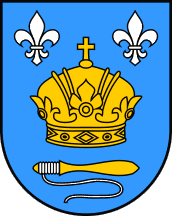 	      Otvorenog prvomajskog turnira u šahu
											Organizacijski odbor:Naziv turnira:Otvoreni prvomajski turnir u šahuOrganizator:ŠK „Sveta Marija i Donji Mihaljevec“Datum: Nedjelja, 28. travanj 2019. s početkom u 10:00 satiMjesto:Sveta Marija, Ribički dom ŠRD „Klen“Pravo sudjelovanja:Svi igrači iz Hrvatske i inozemstvaTempo igre:15 minuta po igraču uz dodatak 5 sekundi po potezuSustav natjecanja:Švicarski sustav u 7 kola, FIDE varijantaNagrade:1.mjesto: 300 kuna2.mjesto: 200 kuna3.mjesto: 150 kunaPrijava:Prijave igrače su na dan odigravanja do 9:45 satiKotizacija:Kotizacija po igraču iznosi 50 kunaKadeti i žene plaćaju 30 kunaDomjenak:Za svakog natjecatelja predviđeno je jeloObaveze natjecatelja:Svaki natjecatelj obavezan je donijeti digitalni šahovski satInformacije:Kralj Danijel: mob. 098-915-6374 ili e-mail danijelkralj12@gmail.comPongrac Franjo: mob. 098-902-3078 ili e-mail franjopongrac@yahoo.com 